Муниципальное бюджетное дошкольное образовательное учреждение детский сад №12 «Октябренок»Консультация для педагогов:Коррекция речевых нарушений как способ социализации детей с нарушениями речи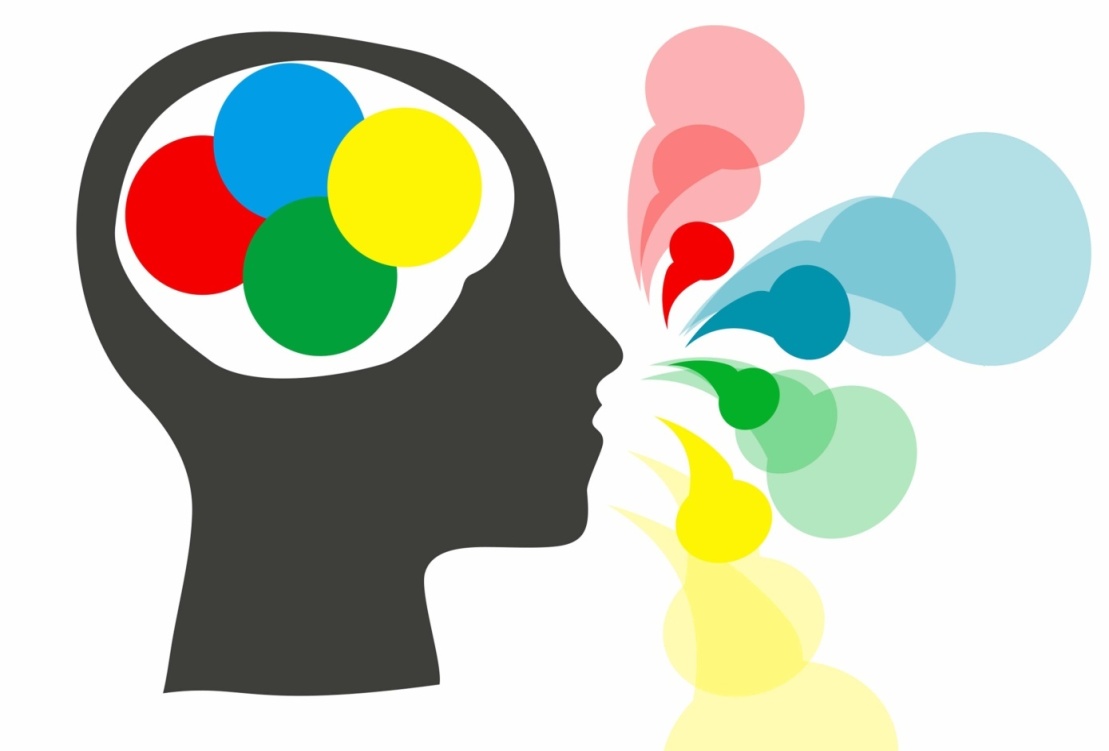 Автор: Безрукавая Анна Игоревна,учитель-логопедг. Приморско-Ахтарск2023 гРечь является одним из важнейших приобретений в жизни человека. По мере взросления ребенка обучается навыкам речи, но этот процесс может проходить с определенными сложностями, в результате чего у ребенка развиваются различные нарушения речи.Проблема в том, что у детей с речевыми нарушениями могут возникнуть сложности с коммуникацией и отношениями со своими сверстниками. Дети далеко не так терпеливы к различным речевым дефектам, как взрослые, поэтому достаточно часто ребенок, который заикается, неправильно выговаривает какие-то звуки или имеет другие проблемы с речью, становится объектом насмешек со стороны других детей.Социализация детей с нарушениями речи крайне важна, ведь от того, будет ли ребенок чувствовать себя полноценной частью социума или нет, зависит комплексное развитие его личности, способность адаптироваться к окружающим его условиям.Специфика проблемыВ современном социально-культурном пространстве ребенку, чтобы легко адаптироваться к окружающей действительности, важно владеть коммуникативными навыками.На момент поступления в школу примерно 1/3 всех детей имеет определенные речевые нарушения разной этиологии и степени выраженности, что негативно сказывается на их социализации. Отмечаются не только различные дефекты речи, но и сенсорные, двигательные, интеллектуальные нарушения, несформированность познавательных возможностей.Итак, что же характерно для детей с речевыми нарушениями?недостаток или полное отсутствие инициативы в общении;более пассивная роль в общении и поведении;проблемы со сглаживанием конфликтных ситуаций;отсутствие речевых способов выражения своих мыслей и внутреннего состояния.Задачей современного учителя-логопеда является помощь детям-логопатам не только в преодолении речевых нарушений, но и в их социализации, чтобы ребенок мог найти себя в будущем, был самостоятельным, уверенным в себе человеком. Особенности социализации детей с речевыми нарушениямиУ детей с нарушениями речи снижена активность во всех сферах деятельности, у них не достаточно сформированы коммуникативные способности. Наблюдается нарушение познавательной деятельности из-за дефицита общения с окружающими людьми.Работа по социализации ведется в следующих направлениях:Сотрудничество с семьей. Оно предполагает мониторинг семьи, вовлечение родителей в образовательную деятельность, а также консультирование и поддержку.Логопедические занятия с ребенком, направленные на устранение дефектов речи.Расширение круга общения.Чтобы ребенок-логопат смог стать полноценной частью детского коллектива, мог свободно и без внутреннего стеснения использовать свои коммуникативные навыки, должна проводиться логопедическая коррекция речевых нарушений. Если не будет устранен дефект речи, то никакие действия, направленные на социализацию, не могут быть эффективными.При коррекции нарушений речи важно:мотивировать ребенка на преодоление речевого дефекта;проводить коррекцию звукопроизношения;развивать фонематический синтез и анализ;использовать лексико-грамматические упражнения;развивать мелкую моторику, связную речь и т.д.В процессе коррекции нужно восполнять пробелы в формировании словарного запаса и развитии грамматического строя речи. Логопеду нужно проводить полноценную работу по развитию фонематического слуха и совершенствованию произносительных возможностей детей. Для этого используются специальные задания, которые построены на вербальном и невербальном материале.Одной из форм социализации ребенка выступает игра. Это не какое-то развлечение, а специальный метод, позволяющий вовлечь детей в творческий процесс, эффективный способ стимулирования их активности. Игра – это своеобразная школа социальных отношений, где моделируются различные формы поведения.На практике применяются различные игры, которые способствуют формированию коммуникативных навыков, чувства сплоченности и единства. Эти занятия дают ребенку почувствовать себя частью группы, что очень важно в его социализации.Для развития навыков общения у детей используются:Различные игры (дидактические, сюжетно-ролевые, инсценировки, подвижные и т.д.).Словесные поручения. К примеру, ребенку нужно попросить тряпку для мытья у помощника воспитателя и отчитаться о выполнении.Организация проблемно-речевых ситуаций. Они различны: ребенок только что пришел в новую группу – нужно рассказать о себе, два мальчика поссорились – нужно помирить их и т.д.Чтение литературных произведений. Выбирать их нужно на основании возраста детей.Организация совместной деятельности. Совместное украшение комнаты к какому-то празднику, участие всех детей в инсценировках сказок и т.д.Коллективные разговоры. Темы бесед могут быть различны, но они должны быть понятны детям, чтобы они могли высказывать свои мысли по тому или иному поводу. И сегодня я предлагаю вам принять участие в логопедическом квизе. Итак, нам нужно 2 команды, уважаемые коллеги, приглашаю 8-10 человек, чтобы в команде было по 4-5 человек.  Первая команда называется «Буквы», вторая команда – «Звуки». Наша игра будет состоять из интересных заданий, за правильные ответы команда будет получать фишки. Фишку за ответ получает та команда, которая ответит быстрее. Выигрывает та команда, которая наберет большее количество фишек! Начинаем? Поехали!1 задание. Разминка. 1. Орган, без которого невозможно говорить. (Язык)2. Какие бывают звуки?  (Гласные и согласные)3. Без чего не напишешь в тетради? (Без ручки, карандаша, фломастера)4. Что нужно знать, чтобы уметь читать? (Буквы)        5. У каких геометрических фигур нет ни начала, ни конца? (У круга, овала)6. Мама зовет дочку домой. Кто на улице? Кто дома?7. Витю слушал воспитатель. Кто говорил?2 задание. Игра «Наоборот»Скажу я слово ВЫСОКО, вы отвечайте – низко,Скажу я слово ДАЛЕКО, вы отвечайте – близко.Сахар сладкий, а перец…(горький).Дорога широкая, а тропинка…(узкая).Заяц бежит быстро, а черепаха ползет…(медленно).Днем светло, а вечером…(темно).Кисель густой, а чай…(жидкий).Пластилин мягкий, а камень... (твёрдый).3 задание. Четвертый лишнийА сейчас проверим, как вы умеете находить «Лишний предмет» Внимание на экран!4 задание Игра «Он, она»Будьте внимательны, дорогие друзья! Он воробей, она - воробьиха. Он комар, она - комариха. Он гусь, она - гусиха.(Не гусиха, а гусыня, знайте это все отныне). Он слон, она - слониха. Он лось, она - лосиха. Он кот, она - котиха. (Ну, конечно, это кошка! Ну ошиблись вы немножко. Так сыграем еще раз, Обыграть хочу я вас!)Он морж, она - моржиха. Он заяц, она - зайчиха. Он бык, она -корова. (Ну, конечно же, корова, поиграем с вами снова!) Он тигр, она - тигрица. Он осёл, она - ослица. Он козел, она - коза. (Ну, конечно же, коза, за повтор игры все «за»?)   Он лев, она - львица. Он волк, она - волчица. Он баран, она - овца. (Ну, конечно же, овца. Доиграли до конца!)Вот и подошла к концу наша игра! Подсчитайте фишки, пожалуйста! Сейчас определим, выиграла команда «Буквы» или «Звуки»! Отлично, аплодисменты! Но, кто бы ни победил в этой игре, мы можем с уверенностью сказать, что победила в этой игре - дружба, смекалка, находчивость.  Спасибо, уважаемые коллеги! Займите свои места! Проведение подобных мероприятий развивает у детей чувство уверенности, коммуникативные навыки и творческие способности. А также способствует развитию умения работать в команде, совещаться, находить правильное решение, что также очень важно для социализации ребенка.Конечно, помочь ребенку максимально реализовать потенциальные возможности и скорректировать имеющиеся недостатки, можно только в процессе интенсивной, систематической и последовательной коррекционно - развивающей работы.